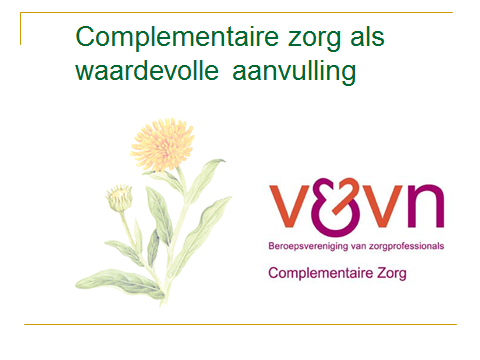 4 daagse Cursus Complementaire ZorgPlaats en datum: 3532 BS Utrecht, Cremerstraat 390, SAG 1e 11-4, 23-5, 20-6, 4-7-20173e 5-9-, 10-10, 14-11, 12-12-2017Plaats en datum: 5632 EE Eindhoven, Mercuriuslaan 1b1e 6-4, 18-5, 15-6, 6-7-2017	3e 14-9, 5-10, 9-11, 14-12-2017Plaats en datum: Wijhe, bij Volatiele 1e 2-3, 16-3, 30-3, 20-4-20172e 5-10, 19-10, 2-11, 23-11-2017Plaats en datum: Groningen Hoogezand    1e 28-1, 11-2, 25-2, 11-3-20172e 9-9, 23-9, 14-10, 4-11-2017Tijd: 10.30 uur tot 17.00 uur Prijs vier daagse cursus:		€ 399.-- voor leden afd.CZ, € 425.-- voor leden V&VN, € 450.-- voor niet leden.Docent(en): Catherine Janssen, Rosa Rosendaal-Juen, Wilma BijlPlanning Basiscursus complementaire zorg(Globale planning. Docent kan ervan afwijken)Dag 1Kennismaking en boeken verkopenInleiding CZ	Doel van de cursus is kennis maken met CZ. Eenvoudige toepassingen aanleren.	(wat is de achtergrond, principes, verschillende interventies) boek: hfst 1Korte kennismaking met een aantal interventiesInleiding massage hfst 11 (globaal)  Inleiding Ontspanningsoefeningen hfst 15 (globaal)Praktijk: 	ontspannen door ademhalingsoefening (boek blz 399) en handmassage, oefenen en uitwisselen, registreren en elkaar feedback gevenInformatie over accreditatie (www.kwaliteitsregistervenvn.nl)   Kort over juridische aspecten hfst 8Werken met energie: hfst 11 en 16 Therapeutic Touch, Healing Touch, Huiswerk:	lezen hfst 1, 11, en 15		Logboek: oefenen handmassage en ontspanningsoefening Verslag inleveren: handmassage 2x en ontspanningsoefening 1xEigen bakje meebrengen voor voetbad mits je met de auto komtDag 2 Bespreken ervaringen en vragen en opmerkingen huiswerk en reflectieverslagen,bespreken van vragen over theorie die gelezen is in het boek Inleiding etherische oliën hfst 13 (globaal)Bespreken oliënVerdampen etherische oliënPraktijk: 	ontspanningsoefening b.v. ‘favoriete plek’ (CD van Praag ontspanning)		Mengen massageolie, oefenen en uitwisselen, registreren en elkaar feedbackgevenTheorie voetbad Praktijk: 	voetbad, handmassage, voetmassage , oefenen en uitwisselen, registreren en 		elkaar feedback gevenHuiswerk: 	lezen hfst 13 en deel 2 de inleiding (blz 233 -240)Logboek: oefenen verdampen etherische olie, voetbad, voetmassageverslag verslag inleveren: verdampen etherische olie 1x, voetbad 1x , voetmassage 2x, 1x casusverslag					Een lievelingsnummer op cd, stic, of telefoon meebrengen		Porseleinen theekan met deksel mee brengen mits je met de auto bent Dag 3Vragen en ervaringen uitwisselen, bespreken van vragen over theorie die gelezen is in het boek Zorgproces: anamnese/gegevens verzamelen, zorg-leef-plan, evaluatie van zorg, continuïteit hfst. 5 en inleiding deel 2 (blz 233 – 240)Inleiding kruiden hfst. 12 (globaal)Praktijk: 	thee proeverij gember-, kamille- en muntthee, en bijv. tension tamer (celestional season),oefenen en uitwisselen, registreren en elkaar feedback gevenInleiding werken met muziek hfst. 14 (globaal) Praktijk: 	naar verschillende soorten muziek luisteren naar wens: oefenen handmassage, voetbad, voetmassage oefenen en uitwisselen, registreren en elkaar feedback gevenHuiswerk: 	lezen hfst. 5, hfst. 12  en hfst. 14 (globaal)verslag inleveren: werken met muziek 1x en werken met thee 1xAlle geleerde interventies in de praktijk oefenenDag 4 Bespreken van ervaringen, vragen en opmerkingen over huiswerk en reflectieverslagen , bespreken  van vragen over theorie die gelezen is in het boek en opgedane ervaringen met complementaire zorginterventies uitwisselen aan elkaarPraktijk: 	Voeten bad met voet massage oefenen en uitwisselen, registeren en elkaar feedback gevenCasussen van de cursisten bespreken Praktijk: 	Handmassage oefenen en uitwisselen, registreren en elkaar feedback gevenPraktijk: 	Werken met energie technieken bij elkaar laten voelen en elkaar feedbackgeven, oefenen en uitwisselen, registreren en elkaar feedback gevenEvaluatie formulieren invullen en innemenEvaluatie mondelingInformatie vervolgcursussenUitreiken bewijs van deelname als u geen verpleegkundige of verzorgende bent.Uitreiken certificaten als u alle opdrachten uitgevoerd en geoefend hebt, de huiswerk opdrachten volledig zijn uitgevoerd en op tijd ingeleverd.